ΕΝΤΥΠΟ ΟΡΙΣΜΟΥ ΕΠΙΒΛΕΠΟΝΤΑ, ΣΥΜΒΟΥΛΕΥΤΙΚΗΣ ΕΠΙΤΡΟΠΗΣ ΚΑΙ ΤΙΤΛΟΥ ΑΝΕΞΑΡΤΗΤΗΣ ΕΠΙΒΛΕΠΟΝΗΣ ΜΕΛΕΤΗΣ (ΑΕΜ)Σας παρακαλώ να εγκρίνετε το θέμα, τον επιβλέποντα και τη συμβουλευτική επιτροπή της  Ανεξάρτητης Επιβλεπόμενης Μελέτης μου, στο Πρόγραμμα Μεταπτυχιακών Σπουδών «Ανθρώπινη Απόδοση» του Τμήματος Επιστήμης Φυσικής Αγωγής και Αθλητισμού του Αριστοτελείου Πανεπιστημίου Θεσσαλονίκης.Θεσσαλονίκη….…../……../………ΥπογραφήΑΡΙΣΤΟΤΕΛΕΙΟΠΑΝΕΠΙΣΤΗΜΙΟΘΕΣΣΑΛΟΝΙΚΗΣ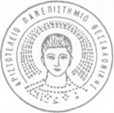 ARISTOTLEUNIVERSITY OFTHESSALONIKIΤμήμα Επιστήμης Φυσικής Αγωγής και Αθλητισμού Πρόγραμμα Μεταπτυχιακών Σπουδών«Ανθρώπινη Απόδοση»Department of Physical Education & Sports SciencePost Graduate ProgramThessaloniki, HellasΤηλέφωνο: 2310 992242, Fax: 2310 995282Email:  msc-hp@phed.auth.grhttp://humanperformance.phed.auth.gr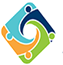 Ονοματεπώνυμο φοιτητή/ τριας:Προτεινόμενος τίτλος:Επιβλέπων Καθηγητής AEM:Επιβλέπων Καθηγητής AEM:Ονοματεπώνυμο:Βαθμίδα:Υπογραφή: